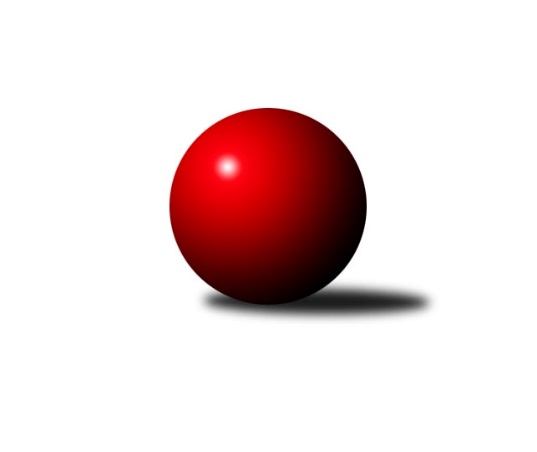 Č.10Ročník 2009/2010	14.11.2009Nejlepšího výkonu v tomto kole: 2602 dosáhlo družstvo: Spartak Přerov ˝C˝Krajský přebor OL 2009/2010Výsledky 10. kolaSouhrnný přehled výsledků:TJ Tatran Litovel	- KK Šumperk ˝C˝	4:12	2556:2586		14.11.SKK Jeseník ˝B˝	- SK Olomouc Sigma MŽ	6:10	2461:2485		14.11.TJ Sokol Mohelnice	- KK Zábřeh  ˝C˝	4:12	2454:2580		14.11.Spartak Přerov ˝C˝	- TJ Horní Benešov ˝E˝	14:2	2602:2459		14.11.TJ Pozemstav Prostějov	- KKŽ Šternberk ˝A˝	12:4	2466:2414		14.11.TJ Horní Benešov ˝C˝	- TJ Kovohutě Břidličná ˝B˝	2:14	2418:2513		14.11.Tabulka družstev:	1.	TJ Kovohutě Břidličná ˝B˝	9	7	0	2	96 : 48 	 	 2481	14	2.	KK Zábřeh  ˝C˝	9	7	0	2	92 : 52 	 	 2448	14	3.	KKŽ Šternberk ˝A˝	10	7	0	3	98 : 62 	 	 2476	14	4.	Spartak Přerov ˝C˝	9	7	0	2	88 : 56 	 	 2541	14	5.	TJ Horní Benešov ˝C˝	9	5	0	4	78 : 66 	 	 2464	10	6.	KK Šumperk ˝C˝	10	5	0	5	81 : 79 	 	 2469	10	7.	KK Lipník nad Bečvou ˝A˝	9	4	0	5	78 : 66 	 	 2462	8	8.	TJ Tatran Litovel	10	4	0	6	77 : 83 	 	 2464	8	9.	TJ Pozemstav Prostějov	9	4	0	5	67 : 77 	 	 2453	8	10.	SK Olomouc Sigma MŽ	9	4	0	5	62 : 82 	 	 2475	8	11.	SKK Jeseník ˝B˝	9	3	0	6	58 : 86 	 	 2401	6	12.	TJ Sokol Mohelnice	9	2	0	7	45 : 99 	 	 2414	4	13.	TJ Horní Benešov ˝E˝	9	1	0	8	40 : 104 	 	 2371	2Podrobné výsledky kola:	 TJ Tatran Litovel	2556	4:12	2586	KK Šumperk ˝C˝	Jaroslav Ďulík	 	 210 	 215 		425 	 0:2 	 454 	 	207 	 247		Alexandr Rájoš	Petr Axman	 	 199 	 209 		408 	 2:0 	 398 	 	207 	 191		Miroslav Fric	Ludvík Vymazal	 	 219 	 199 		418 	 0:2 	 421 	 	212 	 209		Josef Suchan	Miroslav Sigmund	 	 234 	 220 		454 	 0:2 	 458 	 	234 	 224		Jaromír Vondra	Jaromír Janošec	 	 218 	 201 		419 	 0:2 	 435 	 	212 	 223		Milan Vymazal	Jakub Mokoš	 	 214 	 218 		432 	 2:0 	 420 	 	237 	 183		Zdeněk Hrabánekrozhodčí: Nejlepší výkon utkání: 458 - Jaromír Vondra	 SKK Jeseník ˝B˝	2461	6:10	2485	SK Olomouc Sigma MŽ	Jana Fousková	 	 200 	 182 		382 	 0:2 	 426 	 	196 	 230		Ondřej Machút	Karel Kučera	 	 198 	 204 		402 	 0:2 	 407 	 	177 	 230		Petr Malíšek	Alena Vrbová	 	 197 	 201 		398 	 0:2 	 435 	 	222 	 213		Pavel Jüngling	Eva Křápková	 	 215 	 185 		400 	 2:0 	 392 	 	177 	 215		Jiří Malíšek	Jaromíra Smejkalová	 	 213 	 214 		427 	 2:0 	 420 	 	206 	 214		František Baslar	Rostislav  Cundrla	 	 230 	 222 		452 	 2:0 	 405 	 	204 	 201		Miroslav Hycrozhodčí: Nejlepší výkon utkání: 452 - Rostislav  Cundrla	 TJ Sokol Mohelnice	2454	4:12	2580	KK Zábřeh  ˝C˝	Dušan Sedláček	 	 187 	 176 		363 	 0:2 	 443 	 	232 	 211		Václav Kupka	Zdeněk Šebesta	 	 210 	 230 		440 	 2:0 	 431 	 	211 	 220		Věra Urbášková	Rostislav Krejčí	 	 206 	 228 		434 	 0:2 	 446 	 	232 	 214		Jiří Srovnal	Renata Semlerová	 	 179 	 205 		384 	 0:2 	 440 	 	229 	 211		Martin Liška	Zdeněk Sobota	 	 222 	 182 		404 	 0:2 	 408 	 	213 	 195		Josef Sitta st.	Jaroslav Jílek	 	 211 	 218 		429 	 2:0 	 412 	 	212 	 200		Jan Kolářrozhodčí: Nejlepší výkon utkání: 446 - Jiří Srovnal	 Spartak Přerov ˝C˝	2602	14:2	2459	TJ Horní Benešov ˝E˝	Rostislav Petřík	 	 227 	 211 		438 	 1:1 	 438 	 	219 	 219		Jaromír Martiník	Jiří Kohoutek	 	 219 	 225 		444 	 2:0 	 386 	 	193 	 193		Pavel Hrnčíř	Jiří Chytil	 	 226 	 196 		422 	 2:0 	 415 	 	214 	 201		Zdeňka Habartová	Václav Pumprla	 	 198 	 225 		423 	 2:0 	 389 	 	180 	 209		Jana Martiníková	Michal Symerský	 	 196 	 210 		406 	 1:1 	 406 	 	186 	 220		Zbyněk Tesař	Petr Vácha	 	 229 	 240 		469 	 2:0 	 425 	 	198 	 227		Dominik Tesařrozhodčí: Nejlepší výkon utkání: 469 - Petr Vácha	 TJ Pozemstav Prostějov	2466	12:4	2414	KKŽ Šternberk ˝A˝	Ondřej Matula	 	 193 	 186 		379 	 0:2 	 417 	 	214 	 203		Pavel  Ďuriš ml.	Miroslav Adámek	 	 226 	 202 		428 	 2:0 	 397 	 	199 	 198		Petr Pick	Jan Stískal	 	 201 	 175 		376 	 2:0 	 326 	 	150 	 176		Pavel Smejkal	Martin Zaoral	 	 207 	 225 		432 	 2:0 	 396 	 	207 	 189		Emil Pick	Stanislav Feike	 	 194 	 206 		400 	 0:2 	 443 	 	227 	 216		Jindřich Gavenda	Václav Kovařík	 	 223 	 228 		451 	 2:0 	 435 	 	214 	 221		David Pospíšilrozhodčí: Nejlepší výkon utkání: 451 - Václav Kovařík	 TJ Horní Benešov ˝C˝	2418	2:14	2513	TJ Kovohutě Břidličná ˝B˝	Robert Kučerka	 	 188 	 197 		385 	 0:2 	 392 	 	176 	 216		Zdeněk Fiury st. st.	Michal Blažek	 	 223 	 195 		418 	 2:0 	 385 	 	181 	 204		Miloslav Krchov	Michael Dostál	 	 187 	 193 		380 	 0:2 	 447 	 	227 	 220		Petr Otáhal	Zdeněk Kment	 	 224 	 204 		428 	 0:2 	 454 	 	220 	 234		Zdeněk Chmela ml.	Michal Klich	 	 197 	 218 		415 	 0:2 	 433 	 	225 	 208		Zdeněk Fiury ml. ml.	Petr Dankovič	 	 204 	 188 		392 	 0:2 	 402 	 	186 	 216		Josef Veselýrozhodčí: Nejlepší výkon utkání: 454 - Zdeněk Chmela ml.Pořadí jednotlivců:	jméno hráče	družstvo	celkem	plné	dorážka	chyby	poměr kuž.	Maximum	1.	Petr Vácha 	Spartak Přerov ˝C˝	451.54	296.5	155.1	3.2	6/6	(469)	2.	Rostislav  Cundrla 	SKK Jeseník ˝B˝	443.60	293.2	150.5	4.9	4/5	(502)	3.	Petr Rak 	TJ Horní Benešov ˝C˝	441.56	293.6	148.0	4.1	3/4	(451)	4.	Rostislav Petřík 	Spartak Přerov ˝C˝	437.54	291.3	146.3	2.5	6/6	(484)	5.	Zdeněk Fiury ml.  ml.	TJ Kovohutě Břidličná ˝B˝	434.95	297.5	137.5	3.2	5/5	(464)	6.	Jakub Mokoš 	TJ Tatran Litovel	433.97	297.7	136.3	3.7	5/5	(449)	7.	Michal Symerský 	Spartak Přerov ˝C˝	432.50	286.3	146.3	3.6	4/6	(459)	8.	Jindřich Gavenda 	KKŽ Šternberk ˝A˝	431.07	299.7	131.4	5.4	7/7	(460)	9.	Zdeněk   Macháček st. 	KK Lipník nad Bečvou ˝A˝	430.15	291.5	138.7	3.1	4/5	(447)	10.	Jitka Szczyrbová 	KK Lipník nad Bečvou ˝A˝	428.36	291.7	136.6	3.8	5/5	(454)	11.	Zdeněk Hrabánek 	KK Šumperk ˝C˝	427.95	290.9	137.1	6.1	5/5	(455)	12.	František Baslar 	SK Olomouc Sigma MŽ	427.83	291.8	136.1	4.6	6/7	(449)	13.	Josef Veselý 	TJ Kovohutě Břidličná ˝B˝	426.75	289.1	137.6	4.3	4/5	(467)	14.	Václav Kovařík 	TJ Pozemstav Prostějov	424.25	298.5	125.8	6.2	5/5	(457)	15.	Emil Pick 	KKŽ Šternberk ˝A˝	424.19	293.6	130.6	5.6	7/7	(475)	16.	Jaromír Janošec 	TJ Tatran Litovel	422.60	288.3	134.4	5.0	4/5	(456)	17.	Michal Blažek 	TJ Horní Benešov ˝C˝	421.46	284.3	137.1	5.3	4/4	(468)	18.	Pavel  Ďuriš ml. 	KKŽ Šternberk ˝A˝	421.11	291.3	129.8	7.8	7/7	(476)	19.	Milan Vymazal 	KK Šumperk ˝C˝	420.90	290.3	130.6	6.2	4/5	(468)	20.	Richard Štětka 	KK Lipník nad Bečvou ˝A˝	419.68	289.6	130.1	5.2	5/5	(451)	21.	Rostislav Krejčí 	TJ Sokol Mohelnice	419.04	288.1	131.0	5.3	6/6	(463)	22.	Miroslav Hyc 	SK Olomouc Sigma MŽ	418.05	281.9	136.1	4.7	7/7	(447)	23.	Petr Otáhal 	TJ Kovohutě Břidličná ˝B˝	416.67	283.0	133.7	5.1	5/5	(451)	24.	Petr Dankovič 	TJ Horní Benešov ˝C˝	413.50	279.9	133.6	5.6	4/4	(442)	25.	Zdeněk Šebesta 	TJ Sokol Mohelnice	413.38	284.8	128.5	5.2	6/6	(447)	26.	Jaromíra Smejkalová 	SKK Jeseník ˝B˝	411.92	281.5	130.4	3.8	5/5	(430)	27.	Jaromír Martiník 	TJ Horní Benešov ˝E˝	411.90	285.8	126.1	5.2	4/4	(447)	28.	Jiří Srovnal 	KK Zábřeh  ˝C˝	411.87	284.3	127.6	6.5	5/5	(454)	29.	Michal Klich 	TJ Horní Benešov ˝C˝	411.83	285.5	126.3	5.2	3/4	(449)	30.	Alexandr Rájoš 	KK Šumperk ˝C˝	411.70	284.4	127.3	8.4	5/5	(459)	31.	Jiří Malíšek 	SK Olomouc Sigma MŽ	411.67	284.9	126.8	6.5	7/7	(464)	32.	Pavel Jüngling 	SK Olomouc Sigma MŽ	411.33	294.3	117.0	8.1	7/7	(435)	33.	Zdeněk Chmela  ml.	TJ Kovohutě Břidličná ˝B˝	410.75	286.6	124.2	7.1	4/5	(454)	34.	Ondřej Machút 	SK Olomouc Sigma MŽ	410.40	282.1	128.3	8.0	5/7	(440)	35.	Martin Zaoral 	TJ Pozemstav Prostějov	410.05	292.3	117.8	8.8	5/5	(432)	36.	Jan Kolář 	KK Zábřeh  ˝C˝	408.00	288.4	119.6	6.0	5/5	(439)	37.	Josef Sitta st. 	KK Zábřeh  ˝C˝	408.00	289.3	118.7	8.5	5/5	(443)	38.	Petr Pick 	KKŽ Šternberk ˝A˝	407.13	288.4	118.7	7.8	6/7	(442)	39.	Václav Pumprla 	Spartak Přerov ˝C˝	406.80	287.3	119.5	5.9	5/6	(437)	40.	Jaroslav Jílek 	TJ Sokol Mohelnice	406.50	286.3	120.2	8.3	6/6	(462)	41.	Zdeněk Macháček ml 	KK Lipník nad Bečvou ˝A˝	405.88	287.9	118.0	7.9	5/5	(438)	42.	Zdeněk Fiury st.  st.	TJ Kovohutě Břidličná ˝B˝	404.63	277.8	126.8	5.8	4/5	(459)	43.	Miroslav Sigmund 	TJ Tatran Litovel	404.00	282.8	121.2	7.7	4/5	(454)	44.	Rostislav Pelz 	KK Lipník nad Bečvou ˝A˝	402.12	277.4	124.7	6.8	5/5	(446)	45.	Stanislav Feike 	TJ Pozemstav Prostějov	401.75	282.7	119.1	7.5	5/5	(447)	46.	Václav Šubert 	KKŽ Šternberk ˝A˝	401.08	280.1	121.0	7.9	6/7	(430)	47.	Jan Stískal 	TJ Pozemstav Prostějov	400.75	283.6	117.2	10.2	4/5	(448)	48.	Josef Suchan 	KK Šumperk ˝C˝	400.50	282.4	118.1	6.3	4/5	(442)	49.	Petr Malíšek 	SK Olomouc Sigma MŽ	400.38	277.4	123.0	7.8	7/7	(443)	50.	Miloslav Krchov 	TJ Kovohutě Břidličná ˝B˝	400.00	276.2	123.8	8.1	5/5	(438)	51.	Zdeněk Sobota 	TJ Sokol Mohelnice	397.07	279.2	117.9	8.5	5/6	(436)	52.	Jiří Hradílek 	Spartak Přerov ˝C˝	397.00	284.0	113.0	9.5	4/6	(418)	53.	Ludvík Vymazal 	TJ Tatran Litovel	396.31	272.3	124.1	9.1	4/5	(428)	54.	Vladimír Štrbík 	TJ Kovohutě Břidličná ˝B˝	395.60	286.2	109.4	9.9	5/5	(414)	55.	Michal Rašťák 	TJ Horní Benešov ˝E˝	395.44	275.0	120.4	6.8	3/4	(425)	56.	Petr Polášek 	TJ Sokol Mohelnice	395.07	281.5	113.5	8.8	5/6	(455)	57.	Michael Dostál 	TJ Horní Benešov ˝C˝	394.80	280.3	114.6	7.4	4/4	(434)	58.	Dominik Tesař 	TJ Horní Benešov ˝E˝	390.56	274.8	115.8	10.1	3/4	(425)	59.	Zbyněk Tesař 	TJ Horní Benešov ˝E˝	388.25	264.9	123.4	7.4	4/4	(426)	60.	Jaroslav Vidim 	TJ Tatran Litovel	388.25	275.1	113.2	8.8	4/5	(415)	61.	Robert Kučerka 	TJ Horní Benešov ˝C˝	384.56	276.4	108.1	9.0	3/4	(429)	62.	Petr  Šulák ml. 	SKK Jeseník ˝B˝	382.88	275.9	107.0	10.4	4/5	(416)	63.	Eva Křápková 	SKK Jeseník ˝B˝	381.53	273.1	108.4	9.8	5/5	(425)	64.	Vilém Zeiner 	KK Lipník nad Bečvou ˝A˝	381.00	273.3	107.7	10.7	5/5	(439)	65.	Pavel Hrnčíř 	TJ Horní Benešov ˝E˝	369.63	256.8	112.9	10.9	4/4	(411)		Kamil Axman 	TJ Tatran Litovel	462.00	315.0	147.0	3.0	1/5	(462)		Michal Albrecht 	KK Zábřeh  ˝C˝	461.50	310.0	151.5	3.0	1/5	(485)		Jaromír Vondra 	KK Šumperk ˝C˝	446.00	296.2	149.8	4.0	3/5	(458)		Zdeněk Palyza 	KK Šumperk ˝C˝	439.00	317.0	122.0	5.0	1/5	(439)		Martin Spisar 	TJ Pozemstav Prostějov	435.00	296.0	139.0	2.0	1/5	(435)		Martin Liška 	KK Zábřeh  ˝C˝	434.22	294.3	139.9	3.9	3/5	(452)		Jaroslav Krejčí 	Spartak Přerov ˝C˝	434.00	292.5	141.5	5.5	2/6	(446)		David Pospíšil 	KKŽ Šternberk ˝A˝	432.50	289.0	143.5	2.5	2/7	(435)		Martin Sedlář 	KK Šumperk ˝C˝	432.50	294.7	137.8	6.3	3/5	(479)		Eva Paňáková 	TJ Pozemstav Prostějov	432.00	294.0	138.0	7.0	1/5	(432)		Dominik Prokop 	KK Zábřeh  ˝C˝	431.00	292.5	138.5	3.0	2/5	(435)		Jiří Kohoutek 	Spartak Přerov ˝C˝	429.17	299.5	129.7	7.2	3/6	(444)		Jiří Fiala 	TJ Tatran Litovel	427.00	300.0	127.0	4.0	1/5	(427)		Iveta Krejčová 	TJ Sokol Mohelnice	427.00	307.5	119.5	8.0	2/6	(432)		Jiří Fárek 	SKK Jeseník ˝B˝	426.78	291.2	135.6	5.4	3/5	(449)		Martin Jindra 	TJ Tatran Litovel	425.00	294.5	130.5	5.5	2/5	(426)		Jaroslav Černošek 	SK Olomouc Sigma MŽ	425.00	301.0	124.0	2.0	1/7	(425)		Miloslav  Petrů 	TJ Horní Benešov ˝E˝	424.00	290.5	133.5	5.0	2/4	(449)		Petr Axman 	TJ Tatran Litovel	424.00	293.7	130.3	5.3	2/5	(438)		Břetislav Sobota 	SK Olomouc Sigma MŽ	423.50	297.5	126.0	5.5	2/7	(430)		Jaroslav Navrátil 	TJ Tatran Litovel	422.33	293.3	129.0	3.7	3/5	(433)		Jiří Chytil 	Spartak Přerov ˝C˝	422.00	289.0	133.0	5.0	1/6	(422)		Pavel Černohous 	TJ Pozemstav Prostějov	422.00	293.0	129.0	6.5	2/5	(452)		Stanislav Beňa  st.	Spartak Přerov ˝C˝	419.50	291.0	128.5	6.0	2/6	(447)		Jiří Michálek 	KK Zábřeh  ˝C˝	419.33	286.0	133.3	6.0	3/5	(434)		Luděk Zeman 	TJ Horní Benešov ˝E˝	419.13	300.3	118.9	5.3	2/4	(438)		Jiří Vrobel 	TJ Tatran Litovel	419.00	269.0	150.0	4.0	1/5	(419)		Václav Kupka 	KK Zábřeh  ˝C˝	419.00	282.0	137.0	4.0	3/5	(443)		Anna Drlíková 	TJ Sokol Mohelnice	418.00	269.0	149.0	3.0	1/6	(418)		Zdeněk Žanda 	TJ Horní Benešov ˝C˝	417.00	303.0	114.0	9.0	1/4	(417)		Věra Urbášková 	KK Zábřeh  ˝C˝	416.88	291.1	125.8	7.1	2/5	(431)		Zdeněk Kment 	TJ Horní Benešov ˝C˝	416.58	289.3	127.3	5.5	2/4	(437)		Jiří Vrba 	SKK Jeseník ˝B˝	415.17	292.2	123.0	6.7	3/5	(445)		Zdeňka Habartová 	TJ Horní Benešov ˝E˝	414.50	286.0	128.5	5.5	2/4	(415)		Miroslav Adámek 	TJ Pozemstav Prostějov	413.44	278.2	135.2	7.0	3/5	(428)		Petr Kozák 	TJ Horní Benešov ˝C˝	413.00	291.0	122.0	4.0	1/4	(413)		Miroslav Fric 	KK Šumperk ˝C˝	412.38	298.8	113.6	11.1	2/5	(445)		Miroslav Ondrouch 	KK Lipník nad Bečvou ˝A˝	412.00	271.0	141.0	5.0	1/5	(412)		Jaroslav Ďulík 	TJ Tatran Litovel	411.00	290.3	120.7	7.5	2/5	(425)		Marek  Navrátil 	Spartak Přerov ˝C˝	411.00	293.0	118.0	6.0	1/6	(411)		Karel Kučera 	SKK Jeseník ˝B˝	409.00	278.6	130.4	4.6	2/5	(419)		Miroslav Adámek 	KK Šumperk ˝C˝	408.00	281.5	126.5	6.5	2/5	(413)		Alois Šafařík 	TJ Tatran Litovel	406.00	267.0	139.0	8.0	1/5	(406)		Jan Karlík 	Spartak Přerov ˝C˝	405.17	285.5	119.7	8.8	2/6	(441)		Jaroslav Koudelný 	TJ Sokol Mohelnice	404.00	274.0	130.0	9.0	1/6	(404)		Zdeněk Vojáček 	KKŽ Šternberk ˝A˝	403.75	276.4	127.4	8.0	4/7	(431)		Karel Meissel 	TJ Pozemstav Prostějov	403.75	284.5	119.3	6.8	2/5	(436)		Dušan Říha 	KKŽ Šternberk ˝A˝	402.00	284.0	118.0	7.0	1/7	(402)		Jiří Vrba 	SKK Jeseník ˝B˝	400.00	275.0	125.0	2.0	1/5	(400)		David Janušík 	Spartak Přerov ˝C˝	399.50	294.0	105.5	8.5	2/6	(409)		Alena Vrbová 	SKK Jeseník ˝B˝	398.00	269.0	129.0	5.0	1/5	(398)		Jaromír Rabenseifner 	KK Šumperk ˝C˝	397.25	278.4	118.8	6.1	3/5	(450)		Jana Martiníková 	TJ Horní Benešov ˝E˝	396.50	277.5	119.0	9.0	2/4	(404)		Ľudovit Kumi 	TJ Sokol Mohelnice	395.83	270.3	125.5	8.7	3/6	(447)		Jakub Marušinec 	TJ Pozemstav Prostějov	394.50	283.5	111.0	9.8	2/5	(415)		Hana Ollingerová 	KK Zábřeh  ˝C˝	390.00	271.0	119.0	11.0	1/5	(390)		Jiří Karafiát 	KK Zábřeh  ˝C˝	386.00	271.7	114.3	7.7	2/5	(437)		Jan Reif 	SK Olomouc Sigma MŽ	380.00	273.0	107.0	5.0	1/7	(380)		Jaroslav  Koppa 	KK Lipník nad Bečvou ˝A˝	377.50	269.0	108.5	9.5	2/5	(420)		Kamil Kovařík 	TJ Horní Benešov ˝E˝	376.67	274.2	102.5	12.5	2/4	(427)		Miroslav Setinský 	SKK Jeseník ˝B˝	376.00	277.7	98.3	10.7	3/5	(396)		Jana Fousková 	SKK Jeseník ˝B˝	370.00	264.5	105.5	7.0	2/5	(382)		Renata Semlerová 	TJ Sokol Mohelnice	369.50	273.5	96.0	13.5	2/6	(384)		Pavel Smejkal 	KKŽ Šternberk ˝A˝	366.83	265.1	101.8	10.3	4/7	(432)		Ondřej Matula 	TJ Pozemstav Prostějov	365.50	266.0	99.5	7.5	2/5	(379)		Dagmar Jílková 	TJ Sokol Mohelnice	365.00	276.5	88.5	15.0	2/6	(376)		Jiří Fiala 	KK Šumperk ˝C˝	364.00	257.0	107.0	10.0	1/5	(364)		Miroslav Jemelík 	SKK Jeseník ˝B˝	363.67	261.7	102.0	12.7	3/5	(373)		Dušan Sedláček 	TJ Sokol Mohelnice	363.00	265.0	98.0	16.0	1/6	(363)		Jaroslav Navrátil 	SKK Jeseník ˝B˝	363.00	266.0	97.0	13.0	1/5	(363)		Miroslav Mrkos 	KK Šumperk ˝C˝	363.00	275.0	88.0	7.0	1/5	(363)		Antonín Guman 	KK Zábřeh  ˝C˝	346.50	254.5	92.0	13.0	2/5	(388)		Jaroslav Rabenseifer st. 	KK Šumperk ˝C˝	302.00	206.0	96.0	16.0	1/5	(302)Sportovně technické informace:Starty náhradníků:registrační číslo	jméno a příjmení 	datum startu 	družstvo	číslo startu
Hráči dopsaní na soupisku:registrační číslo	jméno a příjmení 	datum startu 	družstvo	Program dalšího kola:11. kolo20.11.2009	pá	17:00	SK Olomouc Sigma MŽ - TJ Sokol Mohelnice	21.11.2009	so	9:00	KKŽ Šternberk ˝A˝ - KK Zábřeh  ˝C˝	21.11.2009	so	9:00	TJ Kovohutě Břidličná ˝B˝ - Spartak Přerov ˝C˝	21.11.2009	so	9:00	KK Lipník nad Bečvou ˝A˝ - TJ Horní Benešov ˝C˝	21.11.2009	so	9:00	TJ Pozemstav Prostějov - TJ Tatran Litovel	21.11.2009	so	10:00	TJ Horní Benešov ˝E˝ - SKK Jeseník ˝B˝	Nejlepší šestka kola - absolutněNejlepší šestka kola - absolutněNejlepší šestka kola - absolutněNejlepší šestka kola - absolutněNejlepší šestka kola - dle průměru kuželenNejlepší šestka kola - dle průměru kuželenNejlepší šestka kola - dle průměru kuželenNejlepší šestka kola - dle průměru kuželenNejlepší šestka kola - dle průměru kuželenPočetJménoNázev týmuVýkonPočetJménoNázev týmuPrůměr (%)Výkon7xPetr VáchaSp.Přerov C4691xVáclav KovaříkProstějov112.474512xJaromír VondraŠumperk C4583xRostislav  CundrlaJeseník B110.974524xAlexandr RájošŠumperk C4544xJindřich GavendaŠternberk A110.474431xMiroslav SigmundLitovel4541xJaromír VondraŠumperk C109.84581xZdeněk Chmela ml.Břidličná B4541xZdeněk Chmela ml.Břidličná B109.194543xRostislav  CundrlaJeseník B4521xAlexandr RájošŠumperk C108.84454